Nombre del alumno______________________________    Fecha________________Seguir al líder Trabajar con alguien más requiere práctica y paciencia.  Trabaja con un compañero de la familia. ¿Quién trabaja contigo?  ___________Elige una canción favorita que les guste a ti y a tu compañero de la familia para reproducirla.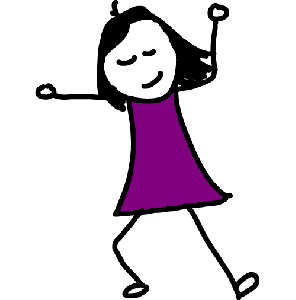 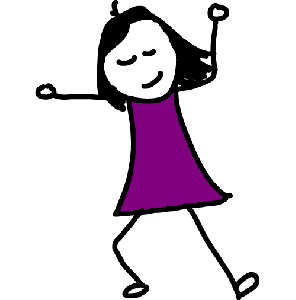 Paso 1.	TÚ eres el líder. Ejecuta un paso de baile sencillo para la primera línea de la canción. Tu compañero de la familia repetirá tu paso.Paso 2.	Tu compañero de la familia es el líder. TÚ eres el seguidor. Tu compañero de la familia te mostrará un paso de baile sencillo para la línea siguiente o las dos líneas siguientes de la canción. Repite ese paso de baile.Túrnense hasta enseñarse uno al otro los pasos para acompañar toda la canción. Luego, vuelvan a reproducir la canción y ejecuten juntos el baile completo. Hablen sobre: ¿Qué fue más divertido, ser el LÍDER o el SEGUIDOR? 	              ¿Qué logramos al turnarnos?Ahora, trabajen juntos como un grupo de dos (o sumen a otras personas de la familia al grupo). 		Usen la melodía de María tenía un corderito (o cualquier melodía conocida)		Con tu compañero de la familia, escribe tus propias palabras para la melodía.		Piensen en un tema para su canción. Podría ser una canción seria o graciosa.  Anota las palabras de tu canción.  	Puedes usar alguna de las primeras líneas que están a continuación o inventar las tuyas propias.   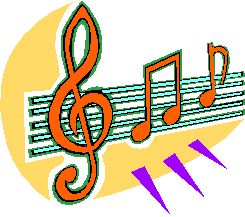 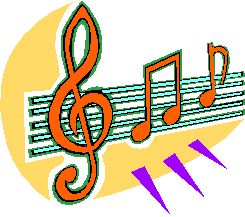 De camino a la escuela un día...O		La mejor cena que podría comer...O		El fin de semana me gustaría…	El título de nuestra canción ________________________________________________________________________________________________________________________________________________________________________________________________________________________________________________________________________________________Canten la canción juntos.  Habla con tu compañero de la familia:  ¿Fue fácil o difícil trabajar en equipo para hacer una canción? ¿Preferiste ser el líder o el seguidor y por qué?Estimado padre o madre:Por favor, cuéntenos sus impresiones sobre el trabajo de su hijo en esta actividad.  Escriba SÍ o NO en cada oración.______   1.  Mi hijo entendió la tarea domiciliaria y la pudo completar.______   2.  Mi hijo y yo disfrutamos esta actividad.______   3.  Esta tarea me ayudó a saber lo que mi hijo está aprendiendo en clase.Comentario  _____________________________________________________________________Firma del padre o la madre  _________________________________________________________Marshall, J.M., Izzo, A., Schimmel, I.,  Epstein, J. L., Greenfeld, M. (2016). Teachers Involve Parents in Schoolwork (TIPS) Interactive Homework, Literacy K-3.  Colorado Series. Baltimore: Centro de Asociaciones Escolares, Familiares y Comunitarias, Universidad Johns Hopkins.